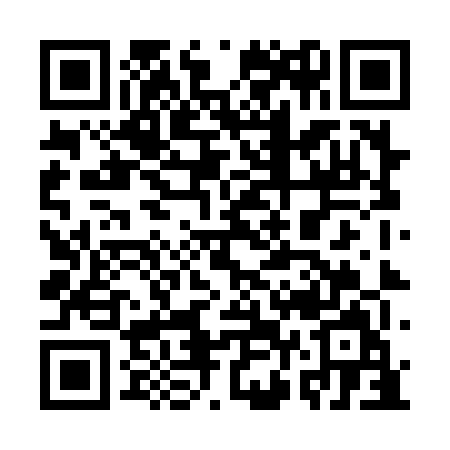 Ramadan times for Grimms Settlement, Nova Scotia, CanadaMon 11 Mar 2024 - Wed 10 Apr 2024High Latitude Method: Angle Based RulePrayer Calculation Method: Islamic Society of North AmericaAsar Calculation Method: HanafiPrayer times provided by https://www.salahtimes.comDateDayFajrSuhurSunriseDhuhrAsrIftarMaghribIsha11Mon6:176:177:361:275:317:197:198:3912Tue6:156:157:341:275:327:217:218:4013Wed6:136:137:331:275:337:227:228:4114Thu6:116:117:311:275:347:237:238:4315Fri6:096:097:291:265:357:247:248:4416Sat6:076:077:271:265:367:267:268:4617Sun6:056:057:251:265:377:277:278:4718Mon6:036:037:231:255:387:287:288:4819Tue6:026:027:221:255:397:297:298:5020Wed6:006:007:201:255:407:317:318:5121Thu5:585:587:181:245:417:327:328:5222Fri5:565:567:161:245:427:337:338:5423Sat5:545:547:141:245:437:347:348:5524Sun5:525:527:121:245:447:367:368:5625Mon5:505:507:111:235:447:377:378:5826Tue5:485:487:091:235:457:387:388:5927Wed5:465:467:071:235:467:397:399:0128Thu5:445:447:051:225:477:417:419:0229Fri5:425:427:031:225:487:427:429:0330Sat5:405:407:011:225:497:437:439:0531Sun5:385:387:001:215:507:447:449:061Mon5:365:366:581:215:517:457:459:082Tue5:335:336:561:215:527:477:479:093Wed5:315:316:541:215:527:487:489:114Thu5:295:296:521:205:537:497:499:125Fri5:275:276:501:205:547:507:509:146Sat5:255:256:491:205:557:527:529:157Sun5:235:236:471:195:567:537:539:178Mon5:215:216:451:195:577:547:549:189Tue5:195:196:431:195:577:557:559:2010Wed5:175:176:421:195:587:577:579:21